  Автономная некоммерческая профессиональная образовательная организация«УРАЛЬСКИЙ ПРОМЫШЛЕННО-ЭКОНОМИЧЕСКИЙ ТЕХНИКУМ»программаучебной практики (ознакомительной)ПМ 01 «Организация технического обслуживания и ремонта электрического и электромеханического оборудования»для специальности13.02.11 Техническая эксплуатация и обслуживание электрического и электромеханического оборудования (базовой подготовки)Направление подготовки: электро- и теплоэнергетика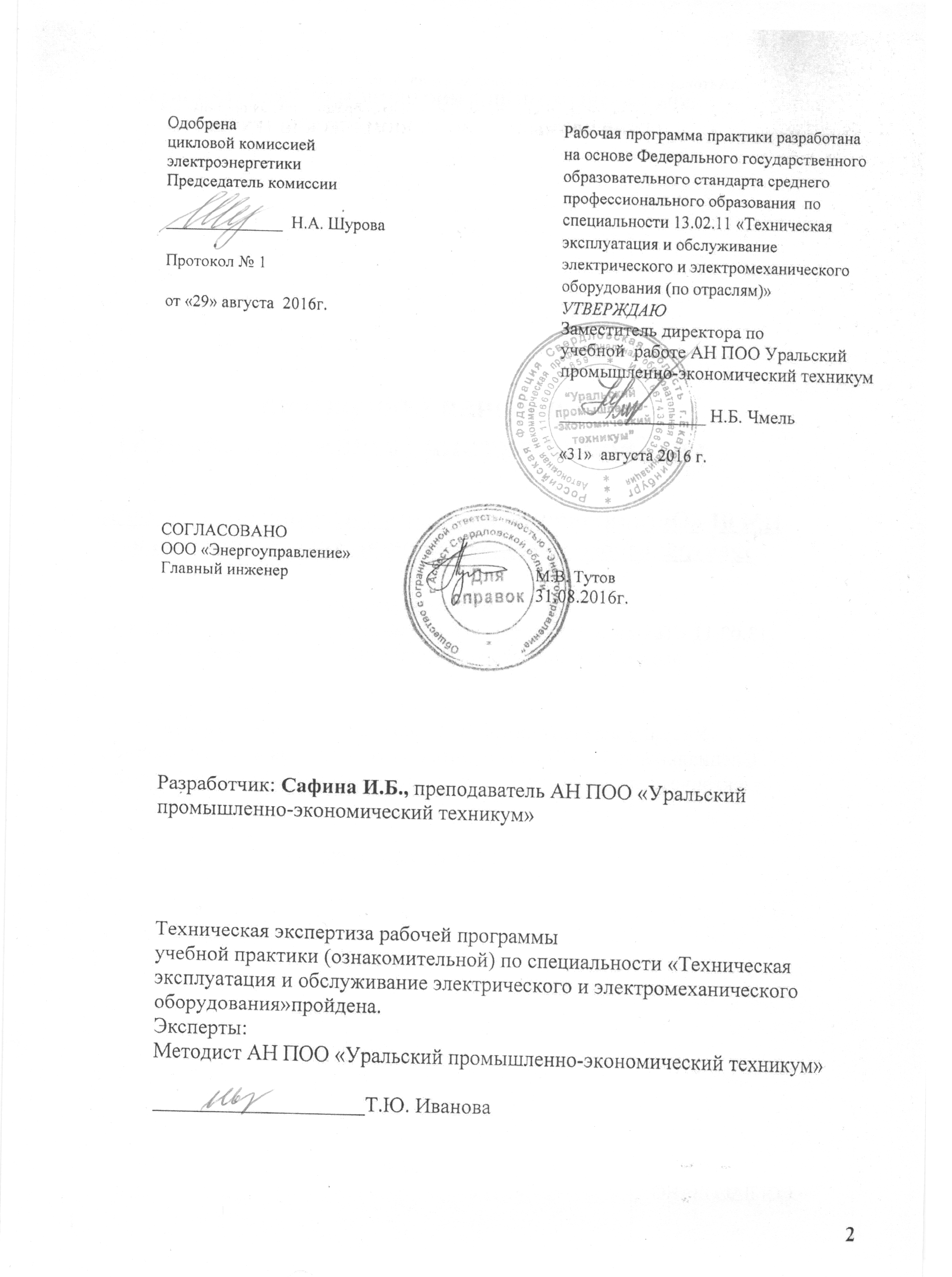 СОДЕРЖАНИЕ1. паспорт рабочей  ПРОГРАММЫ УЧЕБНОЙ ПРАКТИКИ«Ознакомительная практика»Область применения  программыРабочая программа учебной практики является частью основной профессиональной образовательной программы по специальности СПО 13.02.11Техническая эксплуатация и обслуживание электрического и электромеханического оборудования  (базовой подготовки).1.2. Место учебной практики в структуре программы подготовки специалистов среднего звена: учебная практикавходит в состав ПМ 01 «Организация технического обслуживания и ремонта электрического и электромеханическогооборудования»по специальности«Техническая эксплуатация и обслуживание электрического и электромеханического оборудования  » в части освоения основного вида профессиональной деятельности: организация  технического   обслуживания  и  ремонта  электрического и электромеханического оборудования.ПрактикаУП.02 «Ознакомительная практика» является разделом учебной практики и проводится в  5семестре на 3 курсе.1.3. Цели и задачи учебной практикиЗадачей учебной практики является первое знакомство студентов с электрооборудованием предприятий и примерами их использования.В результате прохождения ознакомительной практики студент должен:иметь практический опыт:- составить кинематическую схему действующего механизма;- по описанию технологического процесса составить перечень требований к электродвигателю;- читать простейшие схемы электроснабжения и управления;- составить отчетную документацию по результатам практики;знать:в каких машинах, аппаратах и устройствах применяются законы электротехники; какие измерительные приборы используются при контроле технологических процессов, учете потребления электроэнергии, управлении сложными технологическими процессами и т.д.Целью практики является подготовка студентов к изучению специальных дисциплин «Электропривод», «Электроснабжение отрасли», «Электрическое и электромеханическое оборудование отрасли» и др.1.4. Рекомендуемое количество часов на освоение примерной программы учебной практики - 72 часов 2. РЕЗУЛЬТАТЫ УЧЕБНОЙ ПРАКТИКИРезультатом ознакомительной практики является освоение общих (ОК) компетенций: Получения практического опыта:3. СТРУКТУРА И СОДЕРЖАНИЕ УЧЕБНОЙ  ПРАКТИКИТЕМАТИЧЕСКИЙ ПЛАН УЧЕБНОЙ ПРАКТИКИСОДЕРЖАНИЕ УЧЕБНОЙ ПРАКТИКИОЗНАКОМИТЕЛЬНАЯ ПРАКТИКА4. УСЛОВИЯ ОРГАНИЗАЦИИ И ПРОВЕДЕНИЯ УЧЕБНОЙ ПРАКТИКИ4.1. Требования к документации, необходимой для проведения практики:-  положение об учебной  практике студентов,  осваивающих программу подготовки специалистов среднего звена среднего профессионального образования;-  программа учебной  практики;-  график проведения практики;-  график консультаций;-  график защиты отчетов по практике.4.2. Требования к материально-техническому обеспечению практики Реализация программы учебной практики предполагает наличие у учебного заведения договоров с базовыми предприятиями (приводится обоснование соответствия профиля организации виду практики) для студентов очного отделения. Базы прохождения практики студентами заочного отделения определяются самостоятельно с учетом задач практики.
Оборудование рабочих мест проведения учебной практики должно соответствовать санитарно-техническим нормам и организуется базами практики.	Практика проводится в ООО «Энергоуправлении»  комбината «Ураласбест» на следующих объектах: экскурсия проводиться после изложения лекционного материала в техникуме. В период практики студент обязан вести дневник, в котором фиксируются содержание занятий и консультаций, заносятся данные наблюдений, замечания и выводы.Контроль за выполнением программы практики осуществляют руководители практикиот предприятия  и от техникума путем собеседования с обучающимися, оказания теоретической и методической помощи, проверки отчетов.Отчет по практике составляется по мере прохождения программы, каждый его раздел оформляется к моменту окончания практики в соответствующем цехе (участке) и представляется руководителю практики на проверку и подпись. В отчете должны быть отражены все вопросы программы практики. Все описания должны сопровождаться эскизами, схемами, графиками. Оформление отчета должно соответствовать требованиям ЕСКД.4.3. Перечень учебных изданий, Интернет – ресурсов, дополнительной литературыОсновные источники:Тарасюк, В.М. Котельные установки. Эксплуатация котлов [Текст]: практическое пособие для операторов котельной/ В.М.Тарасюк - М.: «Издательство НЦ ЭНАС», 2010 – 272с. с ил.;Ящура, А.И. Система технического обслуживания и ремонта энергетического оборудования [Текст]: справочник/А.И.Ящура – М.: «Издательство НЦ ЭНАС», 2006 – 504с. с ил.;Дополнительные источники:1.Беляев, А.А. Ремонт котлов высокого давления [Текст]/ А.А.Беляев - М.: Энергоатомиздат, 1989. – 223c. с ил.;2.Правила организации технического обслуживания и ремонта оборудования зданий и сооружений электростанций и сетей [Текст]: РДПр34-38-030-., 1994. - 406 с.3.ГОСТ 18322—78. Система технического обслуживания и ремонта техники. 4.Правила технической эксплуатации электроустановок потребителей [Электронный ресурс]/ — Электрон. текстовые данные.— М.: Издательский дом ЭНЕРГИЯ, 2013.— 332 5.Безопасность жизнедеятельности в энергетике [Текст] : учеб. для вузов / [В. Г. Ерёмин и др.]. - М. : Академия, 2010. – 400 с.6.Правила технической эксплуатации электрических станций и сетей Российской Федерации [Электронный ресурс]/ — Электрон. текстовые данные.— М.: Издательский дом ЭНЕРГИЯ, 2013.— 348 c.— Режим доступа: http://www.iprbookshop.ru/22731.— ЭБС «IPRbooks».Журналы:ЭнергетикЭнергосбережениеЭнергияЭнергосбережение и водоподготовкаИнтернет ресурсыКниги, инженерные расчеты, нормативные документы, чертежи. – Режим доступа: http://03-ts.ru.  Дата обращения: 18.05.2013.5. КОНТРОЛЬ И ОЦЕНКА РЕЗУЛЬТАТОВ ПРАКТИКИ	Формой отчетности  студента по учебной  практике является дневник практики и приложенийк отчету, аттестационный лист-характеристика по практике руководителей практики от организации и образовательной организации, свидетельствующих о приобретении практического опыта, формировании   общих   компетенций,   освоении  профессионального модуля.	Учебная практика завершается зачетом при условии положительного аттестационного листа-характеристики по практике руководителей	 практики от предприятия и образовательной организации об уровне освоения общих компетенций и приобретении практического опыта в период прохождения практики, полноты и своевременности представления дневника практики и отчета о практике в соответствии с заданием на практику.Студент в один из последних дней практики защищает отчет по практике.  По результатам защиты студентами отчетов выставляется зачет по практике.Письменный отчет о выполнении работ включает в себя следующие разделы:титульный лист; содержание; содержательная  часть (в соответствии с заданием по практике); заключение;список используемых источников;приложения.Работа над  отчетом по учебной практике должна позволить руководителю практики оценить уровень развития общих  компетенций выпускника, а также получении практического опыта, в рамках освоения профессионального модуля и установленных ФГОС СПО по конкретной специальности, или рабочей программой профессионального модуля.Содержание включает перечень приведенных в отчете разделов с указанием страниц.Заключение - на основе представленного материала в основной части отчета подводятся итоги практики, отмечаются выполнение цели, достижение  задач, получение практического опыта, пожелания и замечания по прохождению практики, предложения по совершенствованию изученного предмета практики  на предприятии;Список используемой литературы (включая нормативные документы, методические указания, должен быть составлен в соответствии с правилами использования научного аппарата);Приложения могут состоять из дополнительных справочных материалов, имеющих вспомогательное значение, например: копий документов, выдержек из отчетных материалов, статистических данных, схем, таблиц, диаграмм, программ, положений и т.п.Текст отчета должен быть подготовлен с использованием компьютера в Word, распечатан на одной стороне белой бумаги формата А4 (210x297 мм). Цвет шрифта - черный, межстрочный интервал - полуторный, гарнитура - TimesNewRoman, размер шрифта - 14 кегль.ОСНОВНЫЕ ПОКАЗАТЕЛИ ОЦЕНКИ РЕЗУЛЬТАТА Формы и методы контроля и оценки результатов обучения должны позволять проверять у обучающихся не только получение практического опыта, но и развитие общих компетенций и обеспечивающих их умений.ПРИЛОЖЕНИЕ 1Образец титульного листа отчетаАвтономная некоммерческая профессиональная образовательная организация «УРАЛЬСКИЙ ПРОМЫШЛЕННО-ЭКОНОМИЧЕСКИЙ ТЕХНИКУМ»ОТЧЕТОб учебной практикепо специальности 13. 02.11Техническая эксплуатация и обслуживание электрического и электромеханического оборудованияпрофессиональный модульПМ 01 «Организация технического обслуживания и ремонта электрического и электромеханического оборудования»ГодПРИЛОЖЕНИЕ 2Автономная некоммерческая профессиональная образовательная организация«УРАЛЬСКИЙ ПРОМЫШЛЕННО-ЭКОНОМИЧЕСКИЙ ТЕХНИКУМ»ДНЕВНИКучебной практики Фамилия ____________________________________________________________________Имя и отчество ______________________________________________________________Курс, группа _________________________________________________________________Специальность ________________________________________________________________Профессиональный модуль ____________________________________________________________________________________________________________________________________20__ - 20__ учебный годСрок практики с _______________ по __________________Наименование предприятия ______________________________________________________________________________Руководитель практики от техникума ____________________________________________Руководитель практики от предприятия __________________________________________Без дневника практика не засчитывается1. Инструкция по ведению дневникаКаждый студент, проходящий учебную практику, обязан ежедневно грамотно и аккуратно вести дневник, который помогает правильно организовать работу и контролировать её выполнение. До выезда на предприятие необходимо получить программу практики, индивидуальное задание и необходимый инструктаж. В начале дневника студент записывает план работы, расписание (лекций, консультаций, семинаров) и экскурсий.В дневнике ежедневно кратко записывается всё, что проделано за день в соответствии с программой и заданиями руководителей практики, для чего между страницами вшивается необходимое количества листов.Придя на место практики, студент должен предъявить руководителю практики от предприятия дневник, программу, ознакомить его с индивидуальным заданием, получить инструктаж по технике безопасности, ознакомиться с рабочим местом и уточнить план работы. Систематически, в установленные дни, студентпредъявляет дневник на просмотр руководителям практики, которые делают свои замечания и дают необходимые указания.В конце практики дневник, просмотренный руководителями практики от техникума и предприятия, передается студентом руководителю практики отпредприятия, который делает в них необходимые отметки, скрепляют подписью и печатью.Заверенный дневник представляются в техникум непосредственно студентом. Без дневника практика не засчитывается.2   Плановый и исполнительный графики прохождения практики Руководитель практики от техникумаРуководитель практики от предприятияМ.П.3. Листок для деловых заметок(Адреса предприятий, осмотренных в порядке  экскурсий, их краткая характеристика)     Фамилия, имя, отчество руководящих работников предприятия, активно участвовавших в производственном обучении в период практики и т.д.________________________________________________________________________________________________________________________________________________________________________________________________________________________________________________________________________________________________________________________________________________________________________________________________________________________________________________________________________________________________________________________________________________________________________________________________________________________________________________________________________________________________________________________________________________________________________________________________________________________________________________________________________________________________________________________________________________________________________________________________________________________________________________________________________________________________________________________________________________________________________________________________________________________________________________________________________________________________________________________________________________________________________________________________________________Дневник практикантаПодпись руководителя практики от предприятия ________М.П. ПРИЛОЖЕНИЕ 3Автономная некоммерческая профессиональная образовательная организация«УРАЛЬСКИЙ ПРОМЫШЛЕННО-ЭКОНОМИЧЕСКИЙ ТЕХНИКУМ»АТТЕСТАЦИОННЫЙ ЛИСТ-ХАРАКТЕРИСТИКАВыдан _______________________________________________________________________, ФИОобучающемуся(йся) на____ курсе по специальности  СПО13.02.11 «Техническая эксплуатация и обслуживание электрического и электромеханического оборудования»код и наименованиепрошедшему учебную практику   по профессиональному модулюПМ.01 «Организация технического обслуживания и ремонта электрического и электромеханического оборудования»код и наименованиев объеме 72 часов с «____»_________20___г. по «____»________20___г.в организации ____________________________________________________________________наименование организации, юридический адрес1. За время практики выполнены виды работ:2. За время практики  обучающийся проявил личностные  и деловые качества:3.За время прохождения практики  у обучающегося были сформированы компетенции Оценка по практике ___________________________________________________________Руководитель практики от организации   __________________________________________                                                                                                                                            Ф. И. О.                                                  должность                   __________________________________________________            _____________________                                                                                                                                          подпись, печать									«_____» _______________20___ г.Итоговая оценка по практике ____________________________________________________Руководитель практики от техникума ________________преподаватель    ___________Ф. И. О.                           должность                          подпись«_____» _______________20    г.С результатами прохождения практики ознакомлен(а)  ____________________    ______Ф. И. О.   обучающегося                    подпись              «_____» _______________20    г.стр.ПАСПОРТ ПРОГРАММЫ учебной практики42.  РЕЗУЛЬТАТЫ ПРАКТИКИ53.СТРУКТУРА и содержание производственНОЙ практики64.условия реализации производственНОЙ практики95.Контроль и оценка результатов практики6.ПРИЛОЖЕНИЯ1113Код Наименование результата практикиОК 1.Понимать сущность и социальную значимость своей будущей профессии, проявлять к ней устойчивый интересОК 2.Организовывать собственную деятельность, выбирать типовые методы и способы выполнения профессиональных задач, оценивать их эффективность и качествоОК 3.Решать проблемы, оценивать риски и принимать решения в нестандартных ситуациях.ОК 4.Осуществлять поиск и использование информации, необходимой для эффективного выполнения профессиональных задач, профессионального и личностного развитияОК 5.Использовать информационно-коммуникационные технологии для совершенствования профессиональной деятельностиОК 6.Работать в коллективе и в команде, эффективно общаться с коллегами, руководством, потребителямиОК 7.Брать на себя ответственность за работу членов команды (подчиненных), результат выполнения заданий.ОК 8.Самостоятельно определять задачи профессионального и личностного развития, заниматьсясамообразованием, осознанно планировать повышение квалификации.ОК 9.Ориентироваться в условиях частой смены технологий в профессиональной деятельности.Вид профессиональной деятельностиКод Наименование результатов практикиПМ 01 «Организация технического обслуживания и ремонта электрического и электромеханическогооборудования»ПК 1.4.Составлять  отчётную  документацию  по   техническому  обслуживанию  и  ремонту  электрического  и  электромеханического  оборудованияКоды формируемых компетенцийНаименование профессионального модуляОбъём времени¸ отводимый на практику (час, нед.)Сроки проведенияОК 1, ОК 2, ОК 3, ОК 4, ОК 5, ОК 6, ОК 7, ОК 8, ОК 9, ПК 1.4ПМ 01 «Организация технического обслуживания и ремонта электрического и электромеханическогооборудования»72курс№  ТемыСодержание темОбъем часовТема 1.Общее знакомство с ООО «Энергоуправлением» комбината Ураласбест           Вводный инструктаж по технике безопасности.2Тема 1.Общее знакомство с ООО «Энергоуправлением» комбината УраласбестИстория и перспективы развития комбината.Структура и схема управления  энергетическими службами комбината. Назначение и характеристика предприятия.2Тема 2. Сети и подстанцииИсточники внешнего электроснабжения предприятия.  Распределение электроэнергии по комбинату. 6Тема 2. Сети и подстанцииСетевое хозяйство предприятия:1)подстанции - типы,  назначение,  конструктивное выполнение, компоновка оборудования подстанции, схема коммутации. Меры техники безопасности (весь материал берется для одной подстанции);2) линии электропередач; конструктивное выполнение кабельных и воздушных линий.6Тема 2. Сети и подстанцииТребования надежности электроснабжения комбината, участков и принимаемые меры по усилению надежности электроснабжения. Энергосбережение в сетях предприятия.6Тема 3.Котельная №5  Краткое знакомство с технологическим процессом котельной.2Тема 3.Котельная №5   Электрооборудование основных механизмов котельной, на которой проходит практика. 4Тема 3.Котельная №5   Схема управления приводом, пускорегулирующая аппаратура (для одного из механизмов). 4Тема 3.Котельная №5Электропривод постоянного тока, частотно-регулируемый электропривод, электронагревательные установки.6Тема 4.Общепромышленное оборудование             Распределение электроэнергии по комбинату.             Распределительные устройства высокого и низкого напряжений, распределительные пункты и щиты. 4Тема 4.Общепромышленное оборудование             Шинопроводы, кабели, провода и троллеи (типы и конструктивное выполнение).4Тема 4.Общепромышленное оборудование   Освещение: типы и размещение светильников; рабочее, аварийное и ремонтное освещение - схемы питания и управления.           Обслуживание осветительных установок.6Обслуживание электрооборудования котельной.4Тема 5.Понизительная подстанция 110/6Роль понизительной подстанции. Потребители электрической энергии. Электрическая схема подстанции (понятие), щит управления подстанции.2Тема 5.Понизительная подстанция 110/6Силовые трансформаторы связи и собственного расхода - типы, мощности, напряжения, пределы и способы регулирования напряжений, место установки.4Тема 5.Понизительная подстанция 110/6             Генераторное распределительное устройство. Конструктивное выполнение (дать изображение одной из ячеек).4Тема 5.Понизительная подстанция 110/6             Измерительные трансформаторы, разрядники. Типы и место их установки.2Тема 5.Понизительная подстанция 110/6Меры безопасности. Блокировки, защитные заземления (рассмотреть конкретные примеры).4Итого:72Результаты (освоенные профессиональные компетенции)Основные показатели оценки результатаФормы и методы контроля и оценки ПК 1.4. Составлять  отчётную  документацию  по   техническому  обслуживанию  и  ремонту  электрического  и  электромеханического  оборудования- составить кинематическую схему действующего механизма;- по описанию технологического процесса составить перечень требований к электродвигателю;- читать простейшие схемы электроснабжения и управления;- составить отчетную документацию по результатам практики;-описать в каких машинах, аппаратах и устройствах применяются законы электротехники; - описать измерительные приборы используемые при контроле технологических процессов, учете потребления электроэнергии, управлении сложными технологическими процессами и т.д.Практический контроль выполнения отчетной документацииРезультаты (освоенные общие компетенции)Основные показатели оценки результатаФормы и методы контроля и оценки ОК 1.Понимать сущность и социальную значимость своей будущей профессии, проявлять к ней устойчивый интересДемонстрация интереса к будущей профессии.Интерпретация результатов наблюдений за деятельностью обучающегося в процессе освоения образовательной программыТекущий контроль в форме:Оценки в  ходе защиты отчета по практикеТекущий контроль в форме:Оценки в  ходе защиты отчета по практикеТекущий контроль в форме:Оценки в  ходе защиты отчета по практикеОК 2. Организовывать собственную деятельность, выбирать типовые методы и способы выполнения профессиональных задач, оценивать их эффективность и качествоВыбор и применение методов и способов решения практических задач при выполнении слесарных и сварочных работ.Оценка эффективности и качества выполнения работ.Интерпретация результатов наблюдений за деятельностью обучающегося в процессе освоения образовательной программыТекущий контроль в форме:Оценки в  ходе защиты отчета по практикеТекущий контроль в форме:Оценки в  ходе защиты отчета по практикеТекущий контроль в форме:Оценки в  ходе защиты отчета по практикеОК 3. Решать проблемы, оценивать риски и принимать решения в нестандартных ситуациях.Решение стандартных и нестандартных профессиональных задач при выборе методов и последовательности проведения слесарных и сварочных работ.Интерпретация результатов наблюдений за деятельностью обучающегося в процессе освоения образовательной программыТекущий контроль в форме:Оценки в  ходе защиты отчета по практикеТекущий контроль в форме:Оценки в  ходе защиты отчета по практикеТекущий контроль в форме:Оценки в  ходе защиты отчета по практикеОК 4. Осуществлять поиск и использование информации, необходимой для эффективного выполнения профессиональных задач, профессионального и личностного развитияЭффективный поиск необходимой информации;Использование различных источников для поиска информации, включая электронныеИнтерпретация результатов наблюдений за деятельностью обучающегося в процессе освоения образовательной программыТекущий контроль в форме:Оценки в  ходе защиты отчета по практикеТекущий контроль в форме:Оценки в  ходе защиты отчета по практикеТекущий контроль в форме:Оценки в  ходе защиты отчета по практикеОК 5. Использовать информационно-коммуникационные технологии для совершенствования профессиональной деятельностиПрименение программных продуктов в процессе составления технологической последовательности выполнения работ.Интерпретация результатов наблюдений за деятельностью обучающегося в процессе освоения образовательной программыТекущий контроль в форме:Оценки в  ходе защиты отчета по практикеТекущий контроль в форме:Оценки в  ходе защиты отчета по практикеТекущий контроль в форме:Оценки в  ходе защиты отчета по практикеОК 6. Работать в коллективе и в команде, эффективно общаться с коллегами, руководством, потребителямиУмение слушать собеседника и отстаивать свою точку зренияИнтерпретация результатов наблюдений за деятельностью обучающегося в процессе освоения образовательной программыТекущий контроль в форме:Оценки в  ходе защиты отчета по практикеТекущий контроль в форме:Оценки в  ходе защиты отчета по практикеТекущий контроль в форме:Оценки в  ходе защиты отчета по практикеОК 7. Брать на себя ответственность за работу членов команды (подчиненных), результат выполнения заданий.Самоанализ и коррекция результатов собственной работыИнтерпретация результатов наблюдений за деятельностью обучающегося в процессе освоения образовательной программыТекущий контроль в форме:Оценки в  ходе защиты отчета по практикеТекущий контроль в форме:Оценки в  ходе защиты отчета по практикеТекущий контроль в форме:Оценки в  ходе защиты отчета по практикеОК 8. Самостоятельно определять задачи профессионального и личностного развития, заниматьсясамообразованием, осознанно планировать повышение квалификации.Организация самостоятельных занятий при изучении профессионального модуляИнтерпретация результатов наблюдений за деятельностью обучающегося в процессе освоения образовательной программыТекущий контроль в форме:Оценки в  ходе защиты отчета по практикеТекущий контроль в форме:Оценки в  ходе защиты отчета по практикеТекущий контроль в форме:Оценки в  ходе защиты отчета по практикеОК 9. Ориентироваться в условиях частой смены технологий в профессиональной деятельности.Анализ инноваций в энергетической области Интерпретация результатов наблюдений за деятельностью обучающегося в процессе освоения образовательной программыТекущий контроль в форме:Оценки в  ходе защиты отчета по практикеТекущий контроль в форме:Оценки в  ходе защиты отчета по практикеТекущий контроль в форме:Оценки в  ходе защиты отчета по практикеСтудента группы__________________________И.О. ФамилияРуководитель практики от техникума____________И.О. Фамилия№НаименованиеработЦехотделРабочееместоСрок поплануСрок поплануСрокфактическийСрокфактический№НаименованиеработЦехотделРабочееместоначалоконецначалоконец1.Инструктаж по технике безопасности, проводимый в техникуме2.Постановка цели и задачи ознакомительной практики3.Инструктаж по технике безопасности на рабочем месте4.Знакомство с предприятием5.Изучение безопасных условий труда при эксплуатации и обслуживании оборудования.6.Знакомство с оборудованием и приборами, применяемыми в процессе производства7.Выполнение индивидуального задания: схемы электроснабжения котельной, изучение конструкции оборудования подстанции, изучение технологического процесса котельной и т.д.8.Сбор информации, изучение и обработка полученной информации9.Оформление отчета практики содержащего: характеристику предприятия, его структуру, развернутые вопросы по заданию, схемы.10.Защита отчета по практикеМесяц и числоРабочее местоНаименование выполненных работЗамечание и подпись руководителя практики от предприятияВиды работ выполненных во время практикиОценка (по пятибалльной шкале)Ф. И. О., должность и подпись руководителя практики1. составить кинематическую схему действующего механизма;2.по описанию технологического процесса составить перечень требований к электродвигателю3. читать простейшие схемы электроснабжения и управления;4. составить отчетную документацию по результатам практики;Проявленные личностные и деловые качестваСтепень проявленияСтепень проявленияСтепень проявленияПроявленные личностные и деловые качестваНе проявлялПроявлял эпизодическиПроявлял регулярно1ОК 1. Понимание сущности и социальной значимости профессиитеплотехник и проявление к ней устойчивого интереса.2ОК 2. Ответственное отношение к выполнению порученных производственных заданий.3ОК 3. Решать проблемы, оценивать риски и принимать решения в нестандартных ситуациях.4ОК 4. Самооценка и самоанализ выполняемых действий.5ОК 5. Использование информационно-коммуникационных технологий  при освоении вида профессиональной деятельности.6ОК 6. Способность работать в коллективе и в команде, эффективно общаться с коллегами, руководством, потребителями7ОК 7.Брать на себя ответственность за работу членов команды (подчиненных), результат выполнения заданий.8ОК 8.Самостоятельно определять задачи профессионального и личностного развития, заниматьсясамообразованием, осознанно планировать повышение квалификации.9ОК 9. Ориентироваться в условиях частой смены технологий в профессиональной деятельности.№Перечень общих и профессиональных компетенцийПеречень общих и профессиональных компетенцийКомпетенция (элемент компетенции)Компетенция (элемент компетенции)№Перечень общих и профессиональных компетенцийПеречень общих и профессиональных компетенцийСформирована, оценка (по пятибалльной шкале)не сформирована1. Общие компетенции 1. Общие компетенции 1. Общие компетенции 1. Общие компетенции 1. Общие компетенции 1ОК 1.Понимать сущность и социальную значимость своей будущей профессии, проявлять к ней устойчивый интересОК 1.Понимать сущность и социальную значимость своей будущей профессии, проявлять к ней устойчивый интерес2ОК 2. Организовывать собственную деятельность, выбирать типовые методы и способы выполнения профессиональных задач, оценивать их эффективность и качествоОК 2. Организовывать собственную деятельность, выбирать типовые методы и способы выполнения профессиональных задач, оценивать их эффективность и качество3ОК 3. Решать проблемы, оценивать риски и принимать решения в нестандартных ситуациях.ОК 3. Решать проблемы, оценивать риски и принимать решения в нестандартных ситуациях.4ОК 4. Осуществлять поиск и использование информации, необходимой для эффективного выполнения профессиональных задач, профессионального и личностного развитияОК 4. Осуществлять поиск и использование информации, необходимой для эффективного выполнения профессиональных задач, профессионального и личностного развития5ОК 5. Использовать информационно-коммуникационные технологии для совершенствования профессиональной деятельностиОК 5. Использовать информационно-коммуникационные технологии для совершенствования профессиональной деятельности6ОК 6. Работать в коллективе и в команде, эффективно общаться с коллегами, руководством, потребителямиОК 6. Работать в коллективе и в команде, эффективно общаться с коллегами, руководством, потребителями7ОК 7. Брать на себя ответственность за работу членов команды (подчиненных), результат выполнения заданий.ОК 7. Брать на себя ответственность за работу членов команды (подчиненных), результат выполнения заданий.8ОК 8. Самостоятельно определять задачи профессионального и личностного развития, заниматься самообразованием, осознанно планировать повышение квалификацииОК 8. Самостоятельно определять задачи профессионального и личностного развития, заниматься самообразованием, осознанно планировать повышение квалификации9ОК 9. Ориентироваться в условиях частой смены технологий в профессиональной деятельности.ОК 9. Ориентироваться в условиях частой смены технологий в профессиональной деятельности.2. Практический опыт2. Практический опыт2. Практический опыт2. Практический опыт2. Практический опыт№Код и формулировка основные   показатели  оценки результатаКомпетенция (элемент компетенции)Компетенция (элемент компетенции)№Код и формулировка основные   показатели  оценки результатаСформирована, оценка (по пятибалльной шкале)не сформирована1ПК 1.4. Составлять  отчётную  документацию  по   техническому  обслуживанию  и  ремонту  электрического  и  электромеханического  оборудованияПравильность  выполнения кинематической схемы. 1ПК 1.4. Составлять  отчётную  документацию  по   техническому  обслуживанию  и  ремонту  электрического  и  электромеханического  оборудованияПравильность  выполнения обозначений.1ПК 1.4. Составлять  отчётную  документацию  по   техническому  обслуживанию  и  ремонту  электрического  и  электромеханического  оборудованияСоблюдение стандартов ЕСКД.1ПК 1.4. Составлять  отчётную  документацию  по   техническому  обслуживанию  и  ремонту  электрического  и  электромеханического  оборудованияПолное перечисление требований к электродвигателю.1ПК 1.4. Составлять  отчётную  документацию  по   техническому  обслуживанию  и  ремонту  электрического  и  электромеханического  оборудованияТочность и последовательность изложения схем электроснабжения и управления.Правильность прочтения схемы.1ПК 1.4. Составлять  отчётную  документацию  по   техническому  обслуживанию  и  ремонту  электрического  и  электромеханического  оборудованияЗнание устройства  измерительных приборов при контроле технологического процесса